PERJANJIAN KINERJA TAHUN 2020Dalam rangka mewujudkan manajemen pemerintahan yang efektif, transparan dan akuntabel serta berorientasi pada hasil, yang bertanda tangan di bawah ini :Nama	:Dra. MAINI, MMJabatan	:KEPALA DINAS KEPENDUDUKAN DAN PENCATATAN SIPIL	 KOTA PADANG PANJANGSelanjutnya disebut PIHAK PERTAMANama	: FADLY AMRAN, BBA Jabatan	: WALIKOTA PADANG PANJANGSelaku atasan PIHAK PERTAMA, selanjutnya disebut PIHAK KEDUAPIHAK PERTAMA berjanji akan mewujudkan target kinerja yang seharusnya sesuai lampiran perjanjian ini dalam rangka mencapai target kinerja jangka menengah seperti yang telah ditetapkan dalam dokumen perencanaan. Keberhasilan dan kegagalan pencapaian target kinerja tersebut menjadi tanggung jawab kami.PIHAK KEDUA akan memberikan supervisi yang diperlukan serta akan melakukan evaluasi terhadap capaian kinerja dari perjanjian ini dan mengambil tindakan yang diperlukan dalam rangka pemberian penghargaan dan sanksi.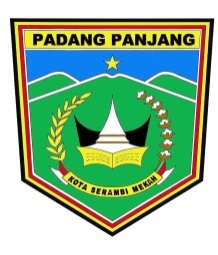 PEMERINTAH KOTA PADANG PANJANGDINAS KEPENDUDUKAN DAN PENCATATAN SIPILJalan Sutan Syahrir No. 189,Telp/Fax. (0752) 83143Kelurahan Silaing Bawah Kecamatan Padang Panjang Barat Kota Padang Panjang 27118e-mail: disdukcapil@padangpanjang.go.id-Website:dukcapil.padangpanjang.go.idPadang Panjang,     Januari  2020PIHAK KEDUAPIHAK PERTAMAWALIKOTA PADANG PANJANGKEPALA DINAS KEPENDUDUKAN DAN PENCATATAN SIPILFADLY AMRAN, BBADra. MAINI, MMNIP. 19640505 199003 2 007